LutyZajęcia Ruchowe Z Elementami Integracji Sensorycznej        Dzień dobry! Witam Państwa serdecznie. Ze względu na to, że nie możemy spotkać się na zajęciach  w szkole, przesyłam na ten tydzień kilka propozycji ćwiczeń dla Państwa dzieci. Oczywiście ćwiczenia wykonujemy w miarę możliwości dziecka i możemy wybrać te ćwiczenia które Państwo, są w stanie z dzieckiem zrealizować. Powodzenia!Cel: Usprawnianie motoryki małej i dużejZapraszam na zabawę ruchową: https://www.youtube.com/watch?v=oGJg1RSOof4Taniec dla dzieci Gumi miś lub https://www.youtube.com/watch?v=H4xzx6pt6uk CzekoladaProszę w miarę możliwości dziecka o wykonanie ćwiczeń: - podskoki obunóż,-próby stania na jednej nodze,- turlanie się,- przysiady.2. Proponuję zabawę z piłką - podrzucanie, turlanie- zabawy w kolory (wypowiadanie koloru i łapanie piłki, ustalenie wcześniejszych zasad na jaki kolor się nie łapie piłki)3. Zabawa z balonem- rzucanie, taniec z balonem, rysowanie na balonie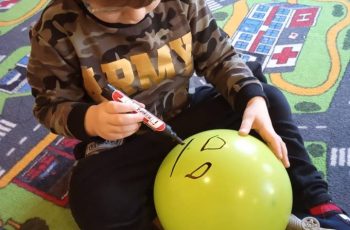 4. Mamy teraz zimę, proszę żeby dzieci zaprojektowały zimową czapkę. Proszę przygotować plastelinę (formujemy kulki i przyklejamy według wzoru na karcie pracy) – załącznik 1.To już wszystko na dziś. Czas na zasłużony odpoczynek  ;)Pozdrawiam serdecznieKatarzyna DębskaZałącznik 1.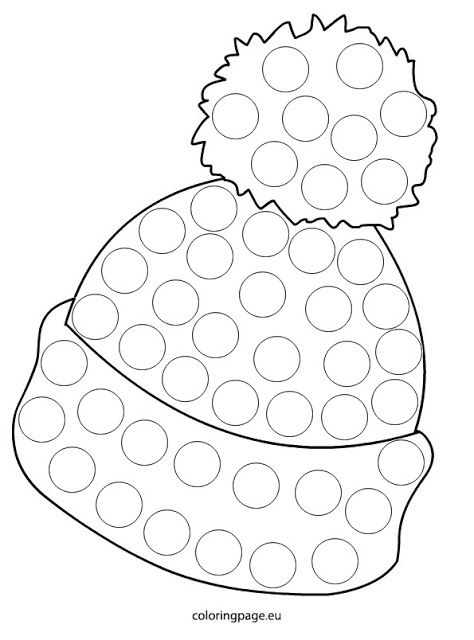 